Отрицательное заключениеоб экспертизе муниципального нормативного правового актаУправление инвестиций и развития предпринимательства Администрации города (далее – уполномоченный орган) в соответствии порядком проведения экспертизы и оценки фактического воздействия действующих муниципальных нормативных правовых актов, утвержденным постановлением Главы города 
от 14.11.2017 № 172, рассмотрев действующий муниципальный нормативный правовой	акт - постановление Администрации города от 13.06.2018 № 4375 «Об утверждении порядка оборудования и содержания строительных площадок на территории города Сургута», сводный отчет об экспертизе действующего нормативного правового акта и свод предложений по результатам публичных консультаций, подготовленный департаментом архитектуры и градостроительства Администрации города, сообщает следующее.Нормативный акт подлежит экспертизе в соответствии с планом проведения экспертизы действующих муниципальных нормативных правовых актов, утвержденным распоряжением Главы города от 10.01.2020 № 01 
«Об утверждении плана проведения экспертизы и оценки фактического воздействия действующих муниципальных нормативных правовых актов на 2020 год».Муниципальный нормативный правовой акт направлен для подготовки настоящего	 заключения повторно.    По итогам проведения экспертизы действующего муниципального нормативного правового акта уполномоченным органом подготовлены отрицательные заключения от 22.06.2020 года, от 24.07.2020. По результатам проделанной работы, процедуры, предусмотренные порядком проведения экспертизы и оценки фактического воздействия действующих муниципальных нормативных правовых актов, утвержденным постановлением Главы города от 14.11.2017 № 172, проведены, устранены замечания к сводному отчету об экспертизе и своду предложений.Исходя из отчета об экспертизе, целью правового регулирования является создание благоприятных условий для граждан, проживающих в непосредственной близи к строительным площадкам, а также во избежание доступа третьих лиц на строительные площадки.Потенциальными адресатами правового регулирования являются застройщики и лица, осуществляющие строительство, реконструкцию объектов капитального строительства – 102 субъекта, исходя из реестра Информационной системы обеспечения градостроительной деятельности (ИСОГД).В соответствии с представленным расчетом расходов, правовым регулированием установлены обязанности для субъектов предпринимательской деятельности, которые при применении муниципального правового акта влекут содержательные издержки на приобретение моечного комплекса для мойки колес в сумме 110 000 руб.Установленные обязанности экономически обоснованы, исходя                                         из представленных в отчете расчетов.Информация об экспертизе действующего муниципального нормативного правового акта размещена структурным подразделением на официальном портале Администрации города «03» февраля 2020 года.Для привлечения субъектов предпринимательской и инвестиционной деятельности при проведении экспертизы информация об экспертизе действующего муниципального нормативного правового акта размещена на портале проектов нормативных правовых актов (http://regulation.admhmao.ru).Субъекты предпринимательской и инвестиционной деятельности проинформированы о проведении публичных консультаций в мессенджере «Viber» в группе «ОРВ в Сургуте».Ответственным за проведение экспертизы проведены публичные консультации в период с «03» февраля 2020 по «14» февраля 2020 года.Уведомления были направлены:- Уполномоченному по защите прав предпринимателей в Ханты-Мансийском автономном округе – Югре;- ООО «Сибпромстрой-Югория»;-	ПАО «Сургутнефтегаз»;-	МКУ «Управление капитального строительства»;- ООО «СеверСтрой»;- Граховской Анне Викторовне;- АО «Сургутспецжелезобетонстрой»;-	ООО «Нортлэнд»;-	ООО «Спецглавснаб»;-	Ахметову Талгату Мунировичу;- Спирину Алексею Николаевичу;- Кулаженко Юлии Ивановне;- ООО «Дорстройиндустрия»;- Петровой Лине Николаевне;-	ООО «Промтехстрой»;- ООО СЗ «Салаир»;- ООО «Недвижимость»;- Мичба Мурадину Егоровичу;- ООО «РИФ»;- ООО СЗ «23 квартал»;- Крупенину Валерию Валерьевичу;- ГСК «Буровик-21»;- ООО «Автоэкспресс»;- Кобылянскому Виталию Юрьевичу;- ООО «Седьмой квартал»;- ОАО «СургутПНИИС»;- ООО «Инвестройцентр»;- ООО «СеверТрансСтрой»;- ООО «Инфотех»;- ООО «Городской парк»;- Макаровой Наталье Геннадьевне;- Габреляну Сергею Сумбатовичу;- Усольцеву Николаю Валентиновичу;- Чернышеву Сергею Витальевичу;- ООО УК «Индустриальный парк-Югра»;- АО СЗ «Домостроительный комбинат-1»;- Соболю Сергею Петровичу;- Эфа Нине Леонидовне;- Сердюку Михаилу Ивановичу;- ООО «Вторчермет»;- ООО «Кедр Плюс»;- ООО «Аврора Рус»;- ООО «Юграпромстрой»;- ООО УК «Центр Менеджмент»;- ООО «ПАиС компани»;- ИП Акуеву Осману Хароновичу;- Брндарью Борису Григорьевичу;- Залецкому Андрею Михайловичу;- ПГК «Генератор»;- АО «Завод промышленных и строительных деталей»;- ООО «Брусника» Специализированный застройщик»;- ООО «СИГ»;- ООО «СК-Моторс»;- ООО «Еврострой-Инвест»;- ООО СЗ «Сургутский ДСК»;- ООО «Сиббизнестрой»;- ООО СЗ «СТХ-Ипотека»;- ООО СЗ «СТХ-Девелопмент»;- ООО «Ресторантс Констракшн»;- ООО «СУ-195»;- ООО «Сибпромстрой № 15»;- ООО «Магистраль»;- АО «ЮграИнвестСтройПроект»;- АО «Россети Тюмень»;- ООО «Северный похоронный дом»;- ООО «СоюзАвтоТранс»;- ООО УК «ДЕЗ ВЖР»;- Абдуллаеву Мехти Рауф Оглы;- ОАО «Сургутгаз»;- ООО «Сургутстройцентр»;- Бучкову Петру Борисовичу;- ООО «Еврострой-С»;- Карайдалы Брониславу Николаевичу;- Аглямову Миндару Агзамовичу;- СГМУП «Горводоканал»;- ООО «Глобус»;- Нестеренко Валерию Александровичу;- ООО «СГЭС»;- ПАО «Ростелеком»;- ООО «СпецремСервис»;- ООО «СЗ 22 квартал»;- ООО «Кварц Групп»;- Мельнику Сергею Михаловичу;- Хаминову Николаю Николаевичу;- Гаджикаибову Гаджикаибу Абдулсеновичу;- ООО «Уральская инвестиционная компания»;- Буркову Станиславу Викторовичу;- Гусейнову Ганбару Юсиф оглы;- ООО «Крокус»;- ИП Стратила Андрею Васильевичу;- ПК «Научно-технический центр Эврика»;- ООО «11 квартал»;- ООО «Александрия 6-10»;- ООО «Новые Бизнес-технологии»;- ООО «Глобал Сервис»;- ООО «Сибвитосервис»;- ООО «Партнер»;- ООО «Инфотех»;- ООО «Консалтинг групп»;- ООО «Глобал Сургут»;- ООО «Лукойл-Уралнефтепродук»;- ООО «Запсибснабкомплект».По результатам проведения публичных консультаций получено 3 отзыва от их участников, в том числе:- 2 отзыва в поддержку действующего правового регулирования;- в 1-м отзыве (от Уполномоченного по защите прав предпринимателей в Ханты-Мансийском автономном округе – Югре) содержалось 1 замечание (предложение), которое принято в полном объеме.Результаты публичных консультаций и позиция ответственного                                       за проведение экспертизы отражены в таблице результатов публичных консультаций.По результатам рассмотрения замечаний (предложений) в адрес участника публичных консультаций направлено письмо-уведомление о результатах принятых решений.В связи с принятием замечаний (предложений) урегулирование разногласий не проводилось.По результатам рассмотрения представленных документов установлено:1. Процедуры экспертизы, предусмотренные порядком, соблюдены.2. Сводный отчет об экспертизе:2.1. Форма отчета соответствует порядку.2.2. Информация, содержащаяся в отчете об экспертизе, достаточна.2.3. Обоснование решения проблемы действующего способа регулирования недостаточно.Положения правового акта дублируют федеральное законодательство. При этом, федеральным законодательством не установлена обязанность органов местного самоуправления утверждать Порядок оборудования и содержание строительных площадок на территории города.Утверждение муниципальным правовым актом норм, предусмотренных федеральным законодательством, является принятием нормативного правового акта за пределами компетенции. Аналогичная позиция выражена в информации Прокуратуры города Сургута (письмо от 19.07.2019 № 07-06-2019 прилагается) по результатам изучения проекта решения Думы города «О внесении изменений в решение Думы города от 26.12.2017 № 206-VI ДГ «О правилах благоустройства территории города Сургута» (прилагается).	Следует отметить, что согласно пункту 2.2 сводного отчета об экспертизе, при отсутствии указанного нормативно правового акта (Порядка) будет нарушен Свод правил СП 48.13330.2019 «СНиП 12-01-2004. Организация строительства» (утвержден приказом Министерства строительства и жилищно-коммунального хозяйства РФ от 24.12.2019 № 861/пр), а также Приказ Министерства труда и социальной защиты Российской Федерации от 01.06.2015 № 336н «Об утверждении Правил по охране труда в строительстве», что в свою очередь может привести к ухудшению благоприятных условий жизни населения, обеспечения чистоты и порядка, архитектурного облика города, а также возможного доступа третьих лиц на строительные площадки что может привести к несчастным случаям. 	При этом, неукоснительное выполнение Федерального законодательства является обязательным для всех субъектов правового регулирования на территории Российской Федерации, без дублирования норм на муниципальном уровне.3. В действующем правовом акте выявлены положения, необоснованно затрудняющие осуществление предпринимательской и инвестиционной деятельности.3.1. Наименование утвержденного правового акта «Об утверждении порядка оборудования и содержания строительных площадок на территории города Сургута» не соответствует Правилам благоустройства.В соответствии с частью 1 статьи 37 Правил благоустройства, утвержденных Решением Думы города от 26.12.2017 № 206-VI ДГ «О Правилах благоустройства территории города Сургута», благоустройство и содержание строительных площадок и прилегающих территорий регламентируется правовыми актами Администрации города, утверждёнными проектами организации производства строительных работ.Несоответствие действующему законодательству является ограничением для субъектов предпринимательской и инвестиционной деятельности.3.2. Преамбула (констатирующая часть) муниципального правового акта не содержит ссылки на правовые акты федерального уровня, используемые для разработки:- Государственный стандарт Союза ССР ГОСТ 23407-78 «Ограждения инвентарные строительных площадок и участков производства строительно-монтажных работ. Технические условия» (утвержден постановлением Госстроя СССР от 13.12.1978 № 232);- Свод правил СП 48.13330.2019 «СНиП 12-01-2004. Организация строительства» (утвержден приказом Министерства строительства и жилищно-коммунального хозяйства РФ от 24.12.2019 № 861/пр);- постановление Госстроя РФ от 23.07.2001 № 80 «О принятии строительных норм и правил Российской Федерации «Безопасность труда в строительстве. Часть 1. Общие требования»;- приказ Министерства труда и социальной защиты Российской Федерации от 01.06.2015 № 336н «Об утверждении Правил по охране труда в строительстве».Непрозрачность административных процедур является ограничением для субъектов предпринимательской и инвестиционной деятельности.3.3. В приложении к постановлению – Порядке оборудования и содержания строительных площадок на территории города Сургута:3.3.1 Установлены обязанности для субъектов предпринимательской и инвестиционной деятельности, которые дублируют положения федерального законодательства, указанного в пункте 3.2 заключения, а также Правила благоустройства. При этом, положения частично переформулированы и дополнены.А также установлены запреты и ограничения, вытекающие из норм федерального законодательства.При этом, федеральным законодательством не установлена обязанность либо право органов местного самоуправления утверждать муниципальным правовым актом порядок оборудования и содержания строительных площадок на территории города, включающие требования к установке ограждений, иные требования. Данное правовое регулирование является компетенцией федеральных органов власти.Исключением является установление органом местного самоуправления сроков и порядка своевременного вывоза бытового и строительного мусора, а также снега с территории строительной площадки и прилегающей зоны (пункт 7.11 Свода правил СП 48.13330.2019 «СНиП 12-01-2004. Организация строительства» (утвержден приказом Министерства строительства и жилищно-коммунального хозяйства РФ от 24.12.2019 № 861/пр), иные полномочия органа местного самоуправления из нормативного правового акта исключены.Кроме того, статьей 37 Правил благоустройства уже установлено, что строительные площадки на территории города в обязательном порядке должны иметь ограждение в соответствии с установленными требованиями (то есть с соблюдением всех норм действующего законодательства), а также установлены иные требования к оборудованию и содержанию строительных площадок.Наличие избыточных полномочий органов власти затрудняет ведение предпринимательской и инвестиционной деятельности.3.3.2. В предложении Уполномоченного по защите прав предпринимателей в ХМАО – Югре указано, что в соответствии с методическими рекомендациями для подготовки правил благоустройства территорий поселений, городских округов, внутригородских районов, утвержденными приказом Минстроя России от 13.04.2017 № 711/пр, при разработке правил благоустройства, целесообразно обеспечить соблюдение норм, указанных в ГОСТ 23407-78 «Ограждения инвентарные строительных площадок и участков производства строительно-монтажных работ», установив при этом правила оформления строительных площадок, включающие в себя требования по содержанию и оформлению информации о возводимых объектах капитального строительства.Статья 37 Правил благоустройства территории города Сургута, утвержденных Решением Думы города от 26.12.2017 № 206-VI ДГ, содержит общие требования к строительным площадкам и информации о возводимых объектах капитального строительства. В то же время указанной нормой Правил благоустройства города Сургута Администрации города делегировано полномочие по утверждению фактически тех же правил.В целях упорядочивания муниципальных правовых актов города Сургута, предложено дополнить соответствующими положениями статью 37 Правил благоустройства территории города Сургута с последующим признанием утратившим силу рассматриваемого постановления.Несоответствие федеральному законодательству, а также непрозрачность административных процедур является ограничением для субъектов предпринимательской и инвестиционной деятельности.Выводы и предложения:1. Признать утратившим силу постановление Администрации города                                 от 13.06.2018 № 4375 «Об утверждении порядка оборудования и содержания строительных площадок на территории города Сургута» по основаниям, изложенным в пункте 2.3 и пункте 3 Заключения.2. Внести соответствующие изменения и дополнения в статью 37 Правил благоустройства, утвержденных Решением Думы города от 26.12.2017 № 206-VI ДГ «О Правилах благоустройства территории города Сургута».Начальник управления инвестицийи развития предпринимательства                                                                   С.В. Петрик «03» августа 2020 г. Ворошилова Юлия Павловна8 (3462) 52-20-83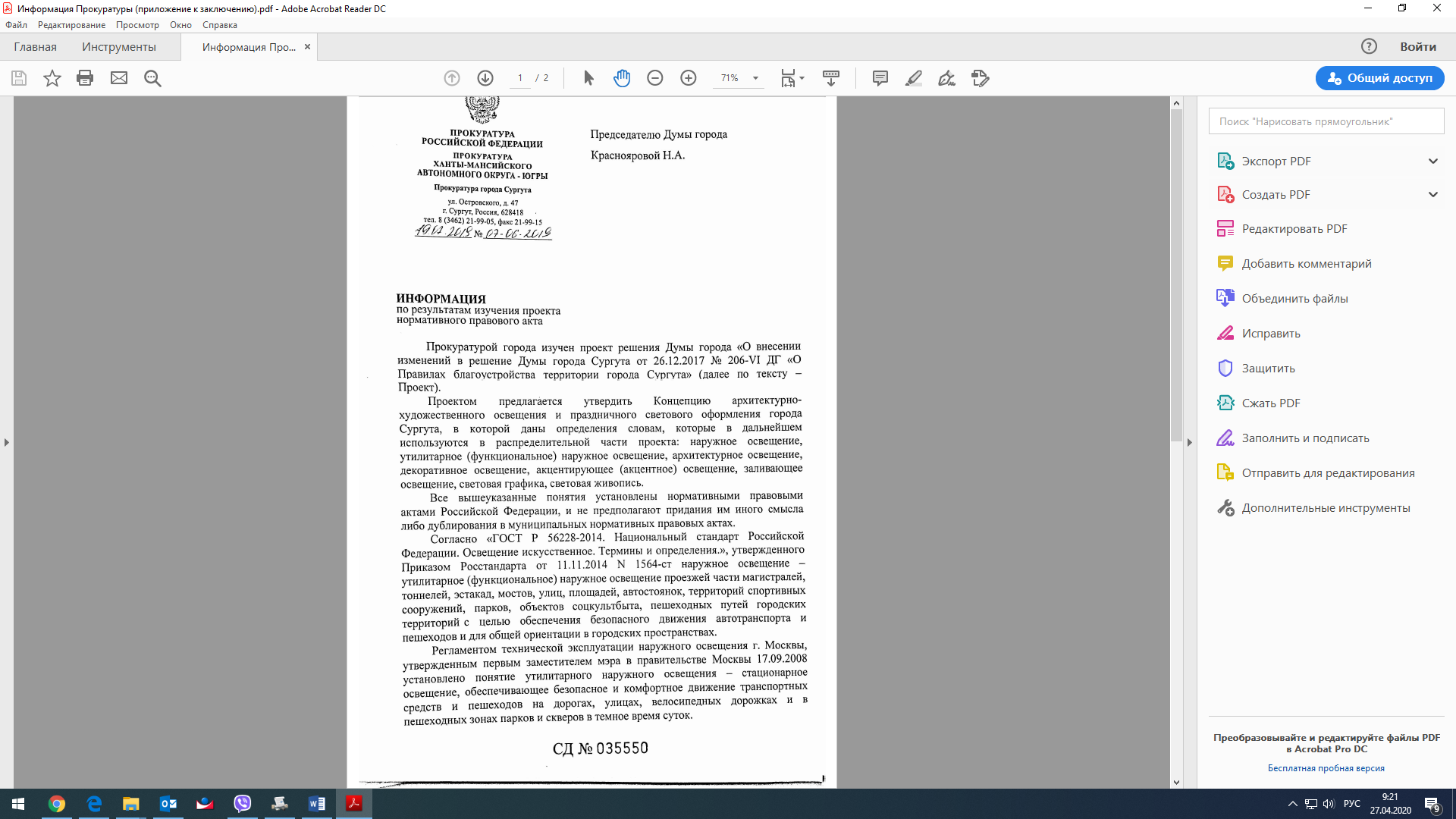 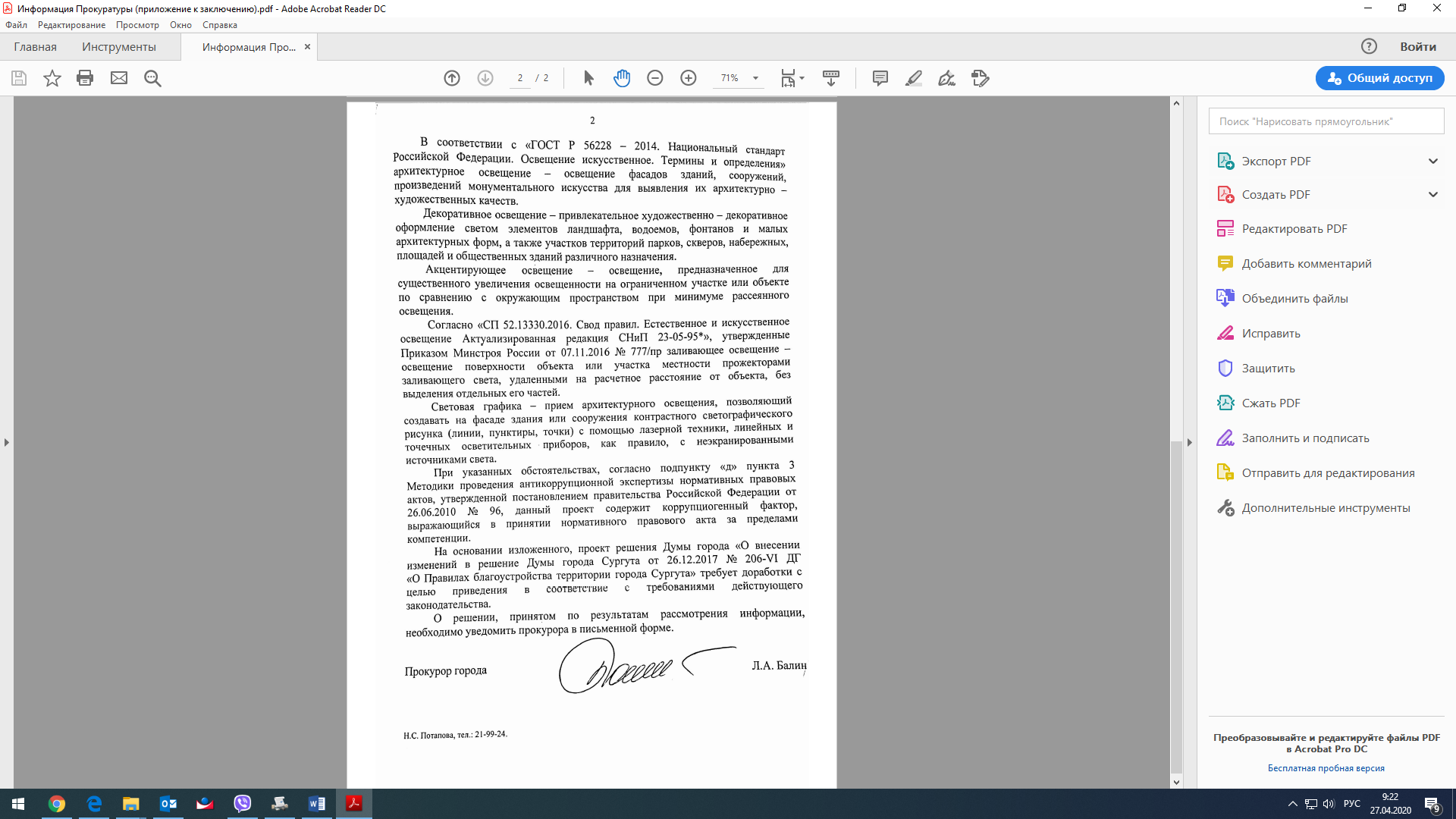 Наименование участника публичных консультацийВысказанное мнение(замечания и (или) предложения)Позиция
ответственного за проведение экспертизы об учете (принятии) или отклонении мнения (замечания 
и (или) предложения), полученного 
от участника публичных консультаций                              (с обоснованием позиции)Принятое решение 
о принятии или отклонении мнения (замечания и (или) предложения)(по результатам урегулирования разногласий 
с участниками публичных консультаций)Лукьянчук АлександрЗамечания и (или) предложения отсутствуют.--Хаминов Николай НиколаевичЗамечания и (или) предложения отсутствуют.--Уполномоченный по защите прав предпринимателей в ХМАО-ЮгреН.А. ЕвлаховВ целях упорядочивания муниципальных правовых актов города Сургута, считаю целесообразным дополнение соответствующими положениями статьи 37 Правил благоустройства территории города Сургута с последующим признанием утратившим силу рассматриваемого постановления.Предложение принято.-